财政支出项目绩效评价报告评价类型： □实施过程评价  完成结果评价项目名称：2019年度公诉及检察监督经费                                       项目单位：五指山市人民检察院                                         主管部门：海南省人民检察院                                  评价时间：2020年4月7日至5月8日                     组织方式：□财政部门   □主管部门  项目单位评价机构：中介机构 □专家组 □项目单位评价组评价单位（盖章）：佳鹏会计师事务所（普通合伙）上报时间：2020年5月项目绩效目标表项目名称：公诉及检察监督    注：以预算批复的绩效目标为准填列。如预算申报时没有填报绩效目标的，根据项目测算明细或实施计划填写。项目基本信息表目     录1、项目概况	11.1项目基本性质、用途和主要内容、涉及范围	11.2项目绩效目标	12、项目资金使用及管理情况	22.1项目资金到位情况分析	22.2项目资金使用情况分析	22.3项目资金管理情况分析	23、项目组织实施情况	33.1项目组织情况分析	33.2项目管理情况分析	34、项目绩效情况	34.1项目绩效目标完成情况分析	34.2 项目的效益性分析	45、综合评价情况及评价结论	45.1项目决策	45.2项目管理	55.3项目绩效	66、主要经验及做法	87、存在的问题和建议	8附表：2019年公诉及检察监督经费项目绩效评价表佳鹏所绩效［2020］04号五指山市人民检察院2019年度公诉及检察监督项目资金绩效评价报告根据海南省财政厅要求，经五指山市人民检察院的委托，对五指山市人民检察院2019年度公诉及检察监督项目（以下简称项目）资金进行绩效评价。现将报告如下：1、项目概况  1.1项目基本性质、用途和主要内容、涉及范围根据五指山市人民检察院提供的《项目基本信息表》，“2019年度公诉及检察监督项目”的项目背景为：（1）依法对执行机关执行刑罚的活动和监管活动是否合法实行监督；开展监所检察工作。对本省本级人民法院作出的已经发生法律效力、但确有错误的判决和裁定，依法向中级人民法院提出抗诉。受理公民控告、申诉和检举；办理刑事赔偿事项；履行检察职责做好举报工作。负责本辖区的检察技术工作和物证检验、鉴定、审核工作。完善乡镇检察室职能职责，做好毛阳检察室检察工作。（2）负责对本辖区开展人民监督员工作。（3）负责本辖区的检察技术工作和物证检验、鉴定、审核工作。1.2项目绩效目标受理案件200件以上；依据法律法规、办案符合立案标准达到95%以上；办理公诉及监督案件效率提高5%以上；立案监督率达到80%以上；审判监督改变率达到50%以上；侦查监督审讯率达到90%以上。   2、项目资金使用及管理情况2.1项目资金到位情况分析根据《海南省财政厅关于批复2019年省本级部门预算的通知》（琼财预【2019】100号）文及预算表，批复五指山市人民检察院2019年度公诉及检察监督项目经费25.90万元，其中：委托业务费9.9万元、公务用车运行维护费16万元。年中“公诉及检察监督”项目预算调整为25.42万元（2019年执行报表及可执行指标执行情况明细表该项目的调整预算数为23.02万元，与收入支出决算表及项目明细账中该项目的本年支出数25.42万元不一致，经查看支出决算明细表，差额为该项目2019年“对个人及家庭的补助”支出的2.4万元）。项目资金及时到位，到位率100%。2.2项目资金使用情况分析根据五指山市人民检察院决算报表，2019年度公诉及检察监督项目经费实际支出254,200.00元，其中办公费21,405.18元、电费12,645.99元、邮电费70.00元、差旅费89,472.83元、维修费438.00元、专用材料费44,910.00元、公务用车运行维护费20,440.00元、其他商品和服务支出40,828.00元、救济费23,986.36元。项目资金实际支出占预算金额的100%。但是存在实际使用内容与预算批复使用明细资金不一致的情况。2.3项目资金管理情况分析本次项目绩效评价范围的项目专项资金（经常性项目），统一由财政专库管理，通过零余额存款账户，采用财政授权支付方式支付项目相关款项，由五指山市国库支付局会计核算中心负责会计核算工作，按照《财政专项资金管理办法》和相关政策规定进行账务处理，从申请-复核-审核-批准的支付程序到位，手续齐全。3、项目组织实施情况3.1项目组织情况分析五指山市人民检察院积极推进并按时完成内设机构改革工作。顺利完成内设机构的挂牌、人员的任命和配备工作，并主动告知市委、市人大、市法院、市公安等单位，确保对外衔接顺畅，对内工作平稳过度。2019年5月至今，根据机构改革，五指山市人民检察院设有五部一室，即第一检察部、第二检察部、第三检察部、第四检察部、综合管理部和毛阳检察室。3.2项目管理情况分析五指山市人民检察院制定了《五指山市人民检察院财经活动内部控制规范》、《五指山市人民检察院财务会计内部控制规范》等内控制度，以保障监督制约机制有效运行。4、项目绩效情况4.1项目绩效目标完成情况分析4.1.1 项目的经济性分析项目成本（预算）25.42万元，实际使用（支出）25.42万元，完成预算（计划）数的100%，成本控制在预算（计划）范围内。4.1.2.项目的效率性分析项目的实施进度及完成质量根据《五指山市人民检察院工作报告》，五指山市人民检察院2019年度共受理提请批准逮捕案件108件198人、批准逮捕90件163人，受理一审公诉案件162件266人，提起公诉128件160人。共向五指山市公安局发出《纠正违法通知书》11份、《检查建议书》6份、《应当逮捕犯罪嫌疑人建议书》3份，监督公安机关立案31件33人，同比上升29%。监督撤案2件2人。全年办理公诉案件平均办案用时27.45天，同比减少5.66天。根据五指山市人民检察院提供的《关于公诉与检查监督经费绩效评价报告相关数据的说明》，2019年五指山市人民检察院办案符合立案标准率达到100%；立案监督率达到97%；侦查监督审讯率达到100%；审判监督改变率为0%；除审判监督改变率外，均达到绩效目标。4.2 项目的效益性分析4.2.1项目预期目标完成程度五指山市人民检察院2019年度共受理提请批准逮捕案件108件198人、批准逮捕90件163人，受理一审公诉案件162件266人；全年办理公诉案件平均办案用时27.45天，同比减少5.66天，效率提高17.09%；办案符合立案标准率达到100%；立案监督率达到97%；侦查监督审讯率达到100%；审判监督改变率为0%；除审判监督改变率外，均达到绩效目标。4.2.2项目实施对经济和社会的影响实施公诉及监督，为全市经济社会平稳健康发展提供了一定的司法保障。4.2.3项目的可持续性分析公诉及检察监督项目，根据《宪法》、《刑法》、《刑事诉讼法》、《中华人民共和国人民检察院组织法》、《中华人民共和国检察官法》及海南省检察机关公诉、民事行政、侦查监督工作规则等法律法规，依法行使审查逮捕、提起公诉、民事行政案件审判监督、执行监督、控告申诉、案件管理、乡镇检察室等职能，对五指山的法治建设，经济的发展，人民群众合法权益的维护，提供了有力的司法保障。5、综合评价情况及评价结论5.1项目决策：本指标下设5个指标：目标内容（4分）、决策依据（3分)、决策程序（5分）、分配办法（2分），分配结果（6分），标准分值20分。评价得15分。5.1.1目标内容：依据五指山市人民检察院填报的《项目绩效目标表》，项目目标内容明确、细化、量化，得分4分。5.1.2决策依据：项目制定了年度工作计划，绩效目标，但未制定中长期实施规划。得分2分，扣1分。5.1.3决策程序：项目符合申报条件；申报批复程序符合管理办法；未提供预算调整批复，得分4分，扣1分。5.1.4分配办法：执行《海南省省级财政专项资金管理办法》，未提供项目实施方案，但根据预算批复的项目支出预算明细表，分为委托业务费和公务用车运行维护费。并明确为劳务派遣按每人4千元/年*5人的标准，车辆燃油费按0.2万元/月*12个月*7辆=16万元。进行分配。得分2分。5.1.5分配结果：未提供项目实施方案，根据所提供的财务资料，项目资金已全部使用完毕。省财政厅批复五指山市人民检察院2019年度公诉及检察监督项目经费259,000元，其中委托业务费99,000元、公务用车运行维护费160,000元。2019年度公诉及检察监督项目经费实际支出254,200元，其中办公费21,405.18元、电费12,645.99元、邮电费70.00元、差旅费89,472.83元、维修费438.00元、专用材料费44,910.00元、公务用车运行维护费20,440.00元、其他商品和服务支出40,828.00元、救济费23,986.36元。分配结果与实际差异较大，不合理。得3分，扣3分。5.2项目管理：本指标下设6个指标：到位率（3分）、到位时效（2分)、资金使用（7分）、财务管理（3分），组织机构（1分），管理制度（9分），标准分值25分。评价得25分。5.2.1到位率：2019年公诉及检察监督经费项目，项目资金到位率100%，得分3分。5.2.2到位时效：项目资金及时到位，得分2分。5.2.3资金使用：项目资金实际支出为预算100%，不存在支出依据不合规、虚列项目支出的情况；不存在截留、挤占、挪用项目资金情况；不存在超标准开支情况。得分7分。5.2.4财务管理：五指山市人民检察院制定了财务管理制度，资金管理、费用支出制度健全，得分3分。5.2.5组织机构：2019年5月至今，根据机构改革，五指山市人民检察院设有五部一室，即第一检察部、第二检察部、第三检察部、第四检察部、综合管理部和毛阳检察室。机构健全、分工明确。得分1分。5.2.6管理制度：五指山市人民检察院无项目管理制度，执行《海南省省级财政专项资金管理办法》，项目从申请-复核-审核-批准的支付程序到位，手续齐全，得分9分。5.3项目绩效：本指标下设9个指标：产出数量（5分）、产出质量（4分)、产出时效（3分）、产出成本（3分），经济效益（8分），社会效益（8分），环境效益（8分），可持续影响（8分），服务对象（8分），标准分值55分。评价得52分。5.3.1产出数量：五指山市人民检察院制定的绩效目标产出数量是受理案件200件以上。2019年度共受理提请批准逮捕案件108件198人、受理一审公诉案件162件266人。项目产出数量达到绩效目标，得分5分。5.3.2产出质量：五指山市人民检察院制定的绩效目标成效是：“依据法律法规，办案符合立案标准达到95%、立案监督率达到80%以上、审判监督改变率达到50%以上、侦查监督审讯率达到90%以上。”根据五指山市人民检察院提供的资料，2019年五指山市人民检察院办案符合立案标准率达到100%，立案监督率达到97%，侦查监督审讯率达到100%，审判监督改变率为0%。除审判监督改变率外，均达到绩效目标。得分3分，扣1分。5.3.3产出时效：五指山市人民检察院制定的绩效目标成效是：“办理公诉及监督案件效率提高5%以上”。2019全年办理公诉案件平均办案用时27.45天，同比减少5.66天，经计算效率提高17.09%。得分3分。5.3.4产出成本：项目成本（预算）25.42万元，实际使用（开支）25.42万元，完成预算（计划）数的100%，成本控制在预算（计划）范围内，但实际支出与预算明细内容偏差较大，得分1分，扣2分。5.3.5经济效益：依法履行监督职责，针对公安机关在侦查活动中出现的违法行为，纠正违法，督促履行职责，提出检察建议。项目的实施促进了五指山的法治建设，经济的发展，维护了人民群众合法权益，得分8分。5.3.6社会效益：依法打击刑事犯罪案件，为全市经济社会平稳健康发展提供了有力的司法保障，得分8分。5.3.7环境效益：全年共立生态环境资源和资源保护领域公益诉讼案件19件，占立案总数的52%。通过办案，督促全市辖区内私人诊所和洗车场实现规范排水行为、督促职能部门妥善解决高速公路水土流失问题、督促养猪场违法排污等问题有效整改。得分8分。5.3.8可持续影响：随着社会、经济的不断发展，一些不法分子，不视国家法律、法规，一味为个人私利，做出种种损人利己，危害社会的事件，必须受到法律的制裁，因此，公诉及检察监督程序必然存在，得分8分。5.3.9服务对象满意度：本次问卷调查最终得分共划分四个区间标准，分别为最终得分60分以下为不合格，最终得分在60-69分为合格，最终得分在70-84分为良好，最终得分在85-100分为优秀。对五指山市人民检察院本次问卷发放是随机对五指山市人民检察院（A）31名服务对象（B）30名社会群众（C）31名内部人员进行了调查，最终92份调查问卷均有效，其中（A)服务对象得分2768分、（B）社会群众得分2826分、（C）部门内部人员得分3090分。平均得分：A类89.29分；B类94.20分；C类99.68分。总得分=A类得分×50%+B类得分×40%+C类得分×10%      =89.29×50%+94.20×40%+99.68×10%      =92.29ABC三类得分对象总计得分8684分ABC三类对象平均加权总分为92.29分评价得8分。主要经验及做法 6.1项目目标明确，机构健全、分工明确。6.2项目资金到位及时，对项目的顺利进展提供了保证。6.4项目的实施对五指山的经济建设，社会平稳发展起到了很好的保障。存在问题和建议7.1单位未提供年度工作计划，项目也未制定中长期实施规划，建议对项目资金制定年度工作计划，根据实际要制定中长期实施规划。7.2项目资金分配和资金实际支出内容，与项目年初预算支出内容偏差较大，建议年初预算编制时，从实际出发编制预算，提高预算内容的准确性。附表2019年公诉及检察监督经费项目绩效评价表（此页无正文）佳鹏会计师事务所（普通合伙）       2020年5月8日指标类型指标名称绩效目标绩效标准绩效标准绩效标准绩效标准指标类型指标名称绩效目标优良中差产出指标受理案件200件以上 200件以上155-200以上100-150以上 100以下效益指标符合立案标准依据法律法规，办案符合立案标准达到95%； 95%以上85%-95%75%-85%75%以下效益指标办理公诉及监督案件效率  办理公诉及监督案件效率提高5%以上； 5%以上3%-4%1%-2%1%以下效益指标立案监督率 立案监督率达到80%以上。 80%以上70%-80%60%-70% 60%以下效益指标审判监督改变率 审判监督改变率达到50%以上  50%以上40%-50%30%-40% 30%以下效益指标侦查监督审讯率 侦查监督审讯率达到90%以上；  90%以上80%-90%70%-80% 70%以下一、项目基本情况一、项目基本情况一、项目基本情况一、项目基本情况一、项目基本情况一、项目基本情况一、项目基本情况一、项目基本情况一、项目基本情况一、项目基本情况一、项目基本情况一、项目基本情况一、项目基本情况一、项目基本情况一、项目基本情况一、项目基本情况一、项目基本情况项目实施单位项目实施单位五指山市人民检察院五指山市人民检察院五指山市人民检察院五指山市人民检察院主管部门主管部门主管部门主管部门主管部门海南省人民检察院海南省人民检察院海南省人民检察院海南省人民检察院海南省人民检察院海南省人民检察院项目负责人项目负责人林世杰林世杰林世杰林世杰联系电话联系电话联系电话联系电话联系电话866322168663221686632216866322168663221686632216 地址 地址五指山市正义路人民检察院五指山市正义路人民检察院五指山市正义路人民检察院五指山市正义路人民检察院五指山市正义路人民检察院五指山市正义路人民检察院五指山市正义路人民检察院五指山市正义路人民检察院五指山市正义路人民检察院邮编邮编邮编572200572200572200项目类型项目类型经常性项目（ √  ）       一次性项目（  ）经常性项目（ √  ）       一次性项目（  ）经常性项目（ √  ）       一次性项目（  ）经常性项目（ √  ）       一次性项目（  ）经常性项目（ √  ）       一次性项目（  ）经常性项目（ √  ）       一次性项目（  ）经常性项目（ √  ）       一次性项目（  ）经常性项目（ √  ）       一次性项目（  ）经常性项目（ √  ）       一次性项目（  ）经常性项目（ √  ）       一次性项目（  ）经常性项目（ √  ）       一次性项目（  ）经常性项目（ √  ）       一次性项目（  ）经常性项目（ √  ）       一次性项目（  ）经常性项目（ √  ）       一次性项目（  ）经常性项目（ √  ）       一次性项目（  ）计划投资额（万元）计划投资额（万元）25.925.9实际到位资金（万元）实际到位资金（万元）实际到位资金（万元）实际到位资金（万元）25.42实际使用情况（万元）实际使用情况（万元）实际使用情况（万元）实际使用情况（万元）25.4225.4225.42其中：中央财政其中：中央财政其中：中央财政其中：中央财政其中：中央财政其中：中央财政省财政省财政25.925.9省财政省财政省财政省财政25.4225.4225.4225.42市县财政市县财政市县财政市县财政市县财政市县财政其他其他其他其他其他其他二、绩效评价指标评分（参考）二、绩效评价指标评分（参考）二、绩效评价指标评分（参考）二、绩效评价指标评分（参考）二、绩效评价指标评分（参考）二、绩效评价指标评分（参考）二、绩效评价指标评分（参考）二、绩效评价指标评分（参考）二、绩效评价指标评分（参考）二、绩效评价指标评分（参考）二、绩效评价指标评分（参考）二、绩效评价指标评分（参考）二、绩效评价指标评分（参考）二、绩效评价指标评分（参考）二、绩效评价指标评分（参考）二、绩效评价指标评分（参考）一级指标一级指标分值分值二级指标二级指标分值分值三级指标三级指标三级指标分值分值得分得分得分项目决策项目决策2020项目目标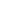 项目目标44目标内容目标内容目标内容44444项目决策项目决策2020决策过程决策过程88决策依据决策依据决策依据33222项目决策项目决策2020决策过程决策过程88决策程序决策程序决策程序55444项目决策项目决策2020资金分配资金分配88分配办法分配办法分配办法22222项目决策项目决策2020资金分配资金分配88分配结果分配结果分配结果66333项目管理项目管理2525资金到位资金到位55到位率到位率到位率33333项目管理项目管理2525资金到位资金到位55到位时效到位时效到位时效22222项目管理项目管理2525资金管理资金管理1010资金使用资金使用资金使用77777项目管理项目管理2525资金管理资金管理1010财务管理财务管理财务管理33333项目管理项目管理2525组织实施组织实施1010组织机构组织机构组织机构11111项目管理项目管理2525组织实施组织实施1010管理制度管理制度管理制度99999项目绩效项目绩效5555项目产出项目产出1515产出数量产出数量产出数量55555项目绩效项目绩效5555项目产出项目产出1515产出质量产出质量产出质量44333项目绩效项目绩效5555项目产出项目产出1515产出时效产出时效产出时效33333项目绩效项目绩效5555项目产出项目产出1515产出成本产出成本产出成本33111项目绩效项目绩效5555项目效益项目效益4040经济效益经济效益经济效益88888项目绩效项目绩效5555项目效益项目效益4040社会效益社会效益社会效益88888项目绩效项目绩效5555项目效益项目效益4040环境效益环境效益环境效益88888项目绩效项目绩效5555项目效益项目效益4040可持续影响可持续影响可持续影响88888项目绩效项目绩效5555项目效益项目效益4040服务对象满意度服务对象满意度服务对象满意度88888总分总分100100100100100100929292评价等次评价等次评价等次评价等次评价等次评价等次评价等次评价等次优优优优优优优优三、评价人员三、评价人员三、评价人员三、评价人员姓  名职务/职称单   位项目评分张燕主任会计师佳鹏会计师事务所（普通合伙）92吴善民注册会计师佳鹏会计师事务所（普通合伙）92陈雪波会计师佳鹏会计师事务所（普通合伙）92税必耀会计师佳鹏会计师事务所（普通合伙）92评价工作组组长（签字）：项目单位负责人（签字并单位盖章）：年    月   日评价工作组组长（签字）：项目单位负责人（签字并单位盖章）：年    月   日评价工作组组长（签字）：项目单位负责人（签字并单位盖章）：年    月   日评价工作组组长（签字）：项目单位负责人（签字并单位盖章）：年    月   日一级指标分值二级指标分值三级指标分值指标解释评价内容及指标分值实际得分项目决策20 项目指标4公诉及检察监督工作4目标是否明确、细化、量化目标明确（1分），目标细化（1分），目标量化（2分）44项目决策20 决策过程8决策依据3 项目是否符合经济社会发展规划和部门年度工作计划；是否根据需要制定中长期实施规划项目符合经济社会发展规划和部门年度工作计划（2分），根据需要制定中长期实施规划（1分）3 2项目决策20 决策过程8决策程序5 项目是否符合申报条件；申报、批复程序是否符合相关管理办法；项目调整是否履行相应手续项目符合申报条件（2分），申报、批复程序符合相关管理办法（2分），项目实施调整履行相应手续（1分）5 4项目决策20 资金分配8分配办法2 是否根据需要制定相关资金管理办法，并在管理办法中明确资金分配办法；资金分配因素是否全面、合理办法健全、规范（1分），因素选择全面、合理（1分）22项目决策20 资金分配8分配结果6 资金分配是否符合相关管理办法；分配结果是否合理项目符合相关分配办法（2分），资金分配合理（4分）63项目管理25 资金到位5 到位率3 实际到位/计划到位数*100%根据项目实际到位资金占计划的比重，计划比重计算得3分3 3项目管理25 资金到位5 到位时效2 资金及时到位,若未及时到位,是否影响项目进度及时到位2分、未及时到位但未影响项目进度1.5分、未及时到位并影响进度0-1分2 2项目管理25 资金管理10 资金使用7 是否存在支出依据不合规、虚列项目支出的情况；是否存在截留、挤占、挪用项目资金情况；是否存在超标准开支情况虚列（套取）扣4-7分，支出依据不合规扣1分，截留、挤占、挪用扣3-6分，超标准开支扣2-5分7 7项目管理25 资金管理10 财务管理3 资金管理、费用支出等制度是否健全，是否严格执行；会计核算是否规范财务制度健全（1分），严格执行制度（1分），会计核算规范（1分）。3 3项目管理25 组织实施10 组织机构1 机构健全、分工明确机构健全分工明确1分1 1项目管理25 组织实施10 管理制度9 建立健全项目管理制度，严格执行相关项目管理制度建立健全项目管理制度2分、严格执行项目管理制度7分9 9项目绩效55 项目产出15 产出数量5 项目产出数量是否达到绩效目标对照年初或调整后的绩效目标评价产出数量（按优5分、良3分、中2分、差1分进行评分）55项目绩效55 项目产出15 产出质量4 项目产出质量是否达到绩效目标对照年初或调整后的绩效目标评价产出质量（按优4分、良3分、中2分、差1分进行评分）43项目绩效55 项目产出15 产出时效3 项目产出时效是否达到绩效目标对照年初或调整后的绩效目标评价产出时效（按优3分、良2分、中1分、差0分进行评分）33项目绩效55 项目产出15 产出成本3 项目产出成本是否按绩效目标控制对照年初或调整后的绩效目标评价产出成本（按优3分、良2分、中1分、差0分进行评分）31项目绩效55 项目效果40 经济效益8 项目实施是否产生直接或间接经济效益对照年初或调整后的绩效目标评价经济效益（8分）88项目绩效55 项目效果40 社会效益8 项目实施是否产生社会综合效益对照年初或调整后申报的绩效目标评价社会效益（8分）88项目绩效55 项目效果40 环境效益8 项目实施是否对环境产生积极或消极影响对照年初或调整后申报的绩效目标评价环境效益（8分）88项目绩效55 项目效果40 可持续影响8 项目实施对人、自然、资源是否带来可持续影响对照年初或调整后申报的绩效目标评价可持续影响（8分）88项目绩效55 项目效果40 服务对象满意度8 项目预期服务对象对项目实施的满意程度对照年初或调整后申报的绩效目标评价服务对象满意度（8分）88总分10010010010092